234640@gulfjobseekers.com 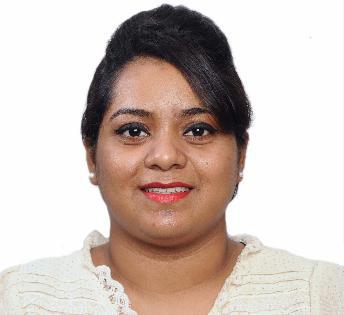 PERSONAL PROFILE:Resourceful and goal orientedPersonal management, confidence, motivation to work towards goals, a sense of wanting to develop my career and take pride in accomplishments.CAREER OBJECTIVE:To Grow and develop myself professionally in a challenging work environmentTo obtain a responsible position wherein I can fully utilise my knowledge and experience with the inclination and understanding that I have to explore new areas and acquire different kinds of skills, the working know-how while making a significant contribution to the success of my employer and justify my position in the working process.EMPLOYMENT HISTORY:ANIL A.MASAND & CO. (Chartered Accountant) ROLE : Admin-Secretary-Receptionist PLACE : Mumbai, IndiaPERIOD : October 2014 till February 2015JOB RESPONSIBILITIES:Assisting the Managing Director to accomplish the following:Maintaining the company billings of clients tax audit for the Financial and the Assessment yearPreparing salaries for two professional chartered accountants, 14 stipends, two office boys and including myself, keeping a track of each stipends’ and office boys’ overtime and comp of system, while preparing the salary listMaintaining the muster for professional chartered accountants, stipends, office boys, stipends who are gone to visit various clients on audit in regards to their time in and time out of the office and clients officeAttending client calls and transferring them to the various lines and extensions as and when requiredSending emails to the clients and responding to them as per the guidelines of my Managing DirectorMaintaining important tax audit history files of clientsReceiving and handling of clients cash and cheques to file their Income tax returns (ITR)Organising conferences for my firm: leasing with events- the venue, food and beverage, transportation, hotel accommodation for clients who have come from abroad and various other statesOrganising client meetings and attending them to take down minutesMaintaining staff discipline, petty cash and looking after basic office amenitiesYOURLIFESTYLE (Pharmaceutical)ROLE	: Sales AdvisorPLACE	: Mumbai, IndiaPERIOD : December 2013 till September 2014JOB RESPONSIBILITIES:Outbound calling process dealing with UK based clientsSelling natural supplements regarding various health concerns such as arthritis, blood pressure, cholesterol, diabetes, gait ataxia, etcUnderstand, anticipate and deliver the highest level of service to all the clients by convincing the UK based clients that natural supplements are a healthier option, as they are completely natural instead of taking chemical based medication like pain killers, maintaining integrity and professionalism at all times.SERCO (Bpo)ROLE	: Customer Service AdvisorPROCESS : NRE-National Rail EnquiriesPLACE	: Mumbai, IndiaPERIOD	: March 2011- October 2011JOB RESPONSIBILITIES:Inbound calling process for UK based clientsAttending calls for UK clients on various rail enquiries – eg lost baggage, rail timings, trolley availability for the disabled etc.HM CLASSES (Educational Institute)ROLE	: Admin-Front Office-CoordinatorPLACE  : Mumbai, IndiaPERIOD : September 2008-February 2011JOB RESPONSIBILITIES:Attending calls of students willing to join the classesGiving details of the classesMaintaining the muster of students attendanceMaintaining the fee register of students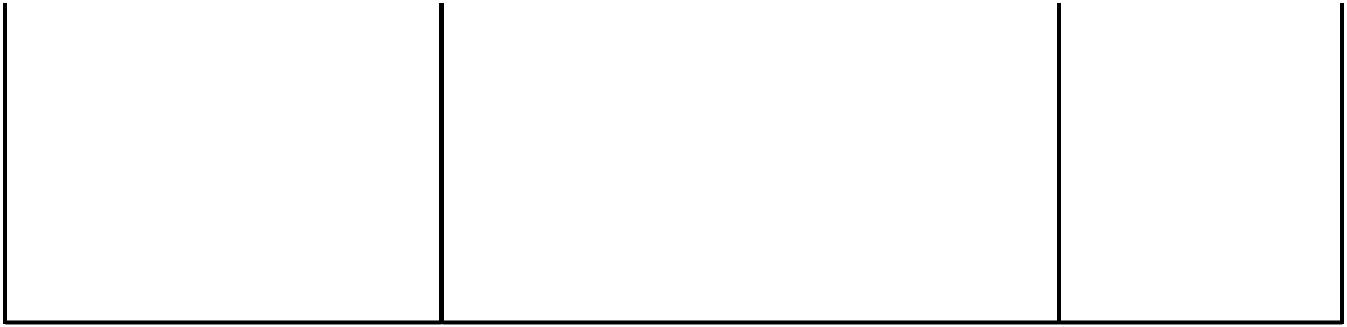 Additional Qualification:Pursued Diploma in International Airlines and Travel Management from IITCComputerized Reservation System (Galileo)Computer Skills: Microsoft Word, Microsoft Excel, Microsoft PowerPoint and various Internet Research Tools.Academic Qualification:EXAMSCHOOL/COLLEGEYEAR OF PASSINGFirst Year Bachelor Of ArtsSt. Andrews College of Arts, Commerce &March 2009(FYBA)Science (Mumbai University)March 2009(FYBA)Science (Mumbai University)Higher Secondary CertificateSt. Andrews College of Arts, Commerce &March 2008Higher Secondary CertificateScienceMarch 2008ScienceSecondary School CertificateSt. Anne’s High SchoolMarch 2006